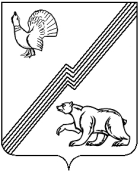 АДМИНИСТРАЦИЯ ГОРОДА ЮГОРСКАХанты-Мансийского автономного округа - ЮгрыПОСТАНОВЛЕНИЕот 27 января 2021 года                                                                                  № 59-п
О внесении изменений впостановление администрациигорода Югорска  от 08.02.2011 № 195 «Об утверждении Положенияоб оплате труда работников муниципальных учреждений лесногохозяйства города Югорска»В соответствии со статьями 144, 145 Трудового кодекса Российской Федерации:1. Внести в приложение к постановлению администрации города Югорска от 08.02.2011 № 195 «Об утверждении Положения об оплате труда работников муниципальных учреждений лесного хозяйства города Югорска» (с изменениями от 27.07.2011 № 1604,  от 21.10.2011 № 2293, от 20.08.2012           № 2030, от 30.01.2013 № 248, от 13.12.2013 № 3993, от 25.11.2014 № 6392,                от 07.05.2015 № 1976, от 08.06.2015 № 2268, от 29.10.2015 № 3264,                            от 24.05.2016 № 1118, от 28.12.2017 № 3348, от 25.07.2018 № 2097,                                     от 27.03.2019 № 613, от 06.08.2019 № 1744, от 23.01.2020 № 74), следующие изменения:1.1. В пункте 4.3 раздела 4:1.1.1. Подпункт 4.3.1 изложить в следующей редакции:«4.3.1. Установление выплаты за интенсивность и высокие результаты работы руководителю учреждения осуществляется с учетом выполнения показателей и критериев оценки эффективности работы учреждения, личного вклада в выполнение основных задач и функций, определенных уставом учреждения, в соответствии с порядком, утвержденным приказом департамента муниципальной собственности и градостроительства администрации города Югорска.Конкретный размер ежемесячной  выплаты за интенсивность и высокие результаты работы руководителю учреждения устанавливается ежегодно приказом директора департамента муниципальной собственности и градостроительства администрации города Югорска.».1.1.2. Подпункт 4.3.2 изложить в следующей редакции:«4.3.2. Размер установленной выплаты руководителю учреждения не может превышать 50 процентов от должностного оклада по основному месту работы.».2. Руководителям муниципальных учреждений лесного хозяйства внести соответствующие изменения в локальные нормативные акты, устанавливающие систему оплаты труда, с соблюдением требований действующего законодательства.3. Опубликовать постановление в официальном печатном издании города Югорска и разместить на официальном сайте органов местного самоуправления города Югорска.4. Настоящее постановление вступает в силу с момента его официального опубликования и распространяется на правоотношения, возникшие с 01.01.2021.Глава города  Югорска                                                              А.В. Бородкин